American Legion High School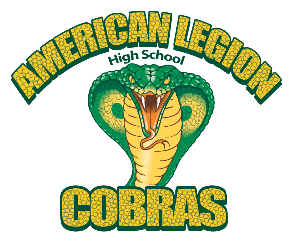 3801 Broadway, Sacramento, CA 95817916-395-5000SUMMER SCHOOL APPLICATIONJune 30 – July 29, 2022, Monday through Friday (No school July 4, 2022 in observance of the holiday)		1st Period 8:15 am – 10:15 amBreak 10:15 am – 10:30 am2nd Period 10:30 – 12:30 pmSummer School Registration Instructions:  The student and/or parent must complete a 2022 Summer School Student Application with updated contact information and turn it into American Legion High School beginning June 1st through June 16th. All courses will be selected by the Counselor based on credits needed toward graduation.  Summer school will be IN PERSON on the American Legion campus.REV. 5/20/16REGISTRATION INFORMATIONEMERGENCY INFORMATIONIn the case of illness, emergency or accident and the parent/guardian cannot be located or contacted; the following adults are authorized to act on the behalf of the parent/guardian.  Please enter two names of local neighbors, friends, relatives or sitter.In the event of an accident or other emergency, WHEN A PARENT IS UNAVAILABLE, I hereby authorize a representative of the school to make such arrangements as she/he  considers necessary for my child to receive medical or hospital care, including transportation.  Under such circumstances, I further authorize the physician named below to undertake such care and treatment of my child as he/she considers necessary.  In the event said physician is not available at the time, I authorize such care and treatment to be performed by any licensed physician or surgeon.  The undersigned also hereby agrees to bear all costs incurred as a result of the forgoing.FOR COUNSELOR USE ONLY